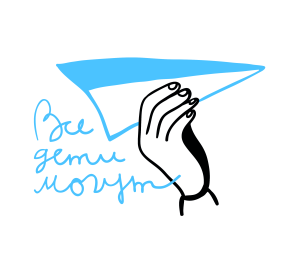 Автономная некоммерческая организация «Все дети могут»353902 г. Новороссийск, ул. Карьерная, д.21ИНН 7714060199/ КПП 231543001/ ОГРН 1027700568224www.vsedetimogut.ru8 963 3797603______________________________________________________________________________Дорогие друзья,Мы рады опубликовать наш отчет о поступлениях благотворительных пожертвований за июнь 2021 года.За июнь 2021 года на расчетный счет организации поступило 145777 рублей.Спасибо вам большое!Нашими основными источниками пожертвований за прошедший период стали:средства от регулярных и разовых пожертвований физических лиц через сайт www.vsedetimogut.ruПожертвование по договору № 39БПУЦ/18 от 20 сентября 2018 г. в рамках благотворительной программы "Нужна Помощь".Расшифровка собранных средств по благотворителям.Огромная благодарность всем, кто помогает нам поддерживать семьи, воспитывающие детей с тяжелыми и множественными нарушениями развития!С уважением,директор Ягодина Мария89633797603 / lepidoptera_ya@mail.ruДата поступленияБлаготворительСумма (без учета комиссии платежной системы)30.06.2021 22:55ANASTASIYA DEGTYARENKO480,5RUB30.06.2021 21:16VERA NEKRASOVA115,32RUB30.06.2021 16:40OKSANA ILINA961RUB30.06.2021 15:25OKSANA ILINA961RUB30.06.2021 15:05ANNA ZHAVORONKOVA480,5RUB30.06.2021 14:24ALEKSANDRA ZAPOTYLKO288,3RUB30.06.2021 13:34OLGA KUZNETSOVA46,1RUB30.06.2021 12:57ELENA ZAYSANOVA336,35RUB30.06.2021 12:52DIGITAL1922RUB30.06.2021 10:20VOLKOVA ALLA96,1RUB30.06.2021 0:10NIKOLAY LASKOVETS336,35RUB29.06.2021 22:22TATIANA GORDEEVA961RUB29.06.2021 21:45VALERIYA TUGUSHI336,35RUB29.06.2021 19:02ELENA GRYZLOVA144,15RUB29.06.2021 17:55ELENA LITVINOVA1153,2RUB29.06.2021 16:12TAMARA SHMIDT480,5RUB29.06.2021 0:17SERGEI NEDAIVODIN336,35RUB28.06.2021 23:41CHEPELEVA JULIA96,1RUB28.06.2021 12:13336,35RUB27.06.2021 18:51TATYANA KUROCHKINA96,1RUB27.06.2021 16:55TATIANA BARANOVA961RUB27.06.2021 14:38MARIA VOLKOVA96,1RUB27.06.2021 12:45VM480,5RUB27.06.2021 12:40480,5RUB27.06.2021 9:08FILIPPOV DMITRIY3363,5RUB26.06.2021 17:09ELENA SHARIPOVA336,35RUB26.06.2021 9:46NIKITA IVANOV288,3RUB26.06.2021 8:07MARINA KASHEVICH96,1RUB25.06.2021 22:58ROMAN ANDREEV336,35RUB25.06.2021 10:00ALINA IVASHCHENKO96,1RUB24.06.2021 8:49OLGA DOLZHIKOVA96,1RUB24.06.2021 8:11POLINA CHETVERTAKOVA96,1RUB24.06.2021 0:51ANNA ULJANOVA285,3RUB24.06.2021 0:32OLGA DEMIDOVA96,1RUB24.06.2021 0:32MARIYA TSYGANKOVA96,1RUB23.06.2021 23:02AK336,35RUB23.06.2021 20:53ANASTASIYA NEKRASOVA480,5RUB23.06.2021 19:50KSENIA MESHCHERIAKOVA96,1RUB23.06.2021 10:39KRISTINA PETROVA288,3RUB22.06.2021 21:22NATALIA192,2RUB22.06.2021 10:05EVGENY PERTSEV336,35RUB22.06.2021 7:59ANEL BARDYCHEVA96,1RUB21.06.2021 23:16MESHCHERIAKOVA288,3RUB21.06.2021 12:49BADRI GITOLENDIIA480,5RUB21.06.2021 7:32NATALIA CHESNIK480,5RUB21.06.2021 7:16VARVARA DMITRIEVA96,1RUB20.06.2021 23:29ANNA SEMIDOTSKAYA288,3RUB20.06.2021 21:59MARINA MEDVEDEVA480,5RUB20.06.2021 21:51KSENIYA DIBRIVNAYA480,5RUB20.06.2021 14:01TATYANA FILATOVA961RUB20.06.2021 13:41VERA PANKRATOVA2402,5RUB20.06.2021 10:32PAVEL BONDARENKO961RUB20.06.2021500RUB20.06.2021 0:08ZHANNA TROFIMENKO96,1RUB19.06.2021 22:23VLADIMIR IVASHCHENKO4755RUB19.06.2021 17:04NATALYA SOLOVEVA480,5RUB19.06.2021 13:57LARISA PANEVINA720,75RUB19.06.2021 10:50SEVERINOVA LARISA96,1RUB19.06.2021 9:52GALINA PEDAY1922RUB19.06.2021 9:43ANNA VARABINA96,1RUB19.06.2021 9:24LUDMILA ZABLOTSKAYA480,5RUB19.06.2021 6:06DARIA RODIONOVA192,2RUB18.06.2021 20:00ALEXANDRA MELNIKOVA961RUB18.06.2021 16:24JULIA BUYANOVA192,2RUB18.06.2021 16:03ANNA VOLKOVA192,2RUB18.06.2021 15:01ALEXANDRA MELNIKOVA961RUB18.06.2021 14:54OLGA96,1RUB18.06.2021 14:40ILONA ABSANDZE480,5RUB18.06.2021 13:39KARINA NAKHNOVA480,5RUB18.06.2021 13:10IRINA PRIKHOZHYA96,1RUB18.06.2021 12:54TATYANA KOZITSKAY96,1RUB18.06.2021 10:07NIKOLAY VISHNEVSKIY336,35RUB18.06.2021 9:00IRINA BORODULINA336,35RUB17.06.2021 13:40NATALYA KRAGEL336,35RUB17.06.2021 12:07MOMENTUM R288,3RUB17.06.2021 11:46ANNA VASILEVA96,1RUB17.06.2021BF NUJNA POMOSH37115RUB17.06.2021 7:46ELENA DULTSEVA96,1RUB16.06.2021 17:52MARIYA MASLOVA1922RUB16.06.2021 15:07KEEBLE ANNA951RUB15.06.2021 18:08IRINA VOROBEVA480,5RUB15.06.2021 16:48IRINA ZERNOVA336,35RUB15.06.2021 16:39MARGAR FILIPPOVA480,5RUB15.06.2021 15:51VALERIA RESHETNYAK96,1RUB15.06.2021 13:03MOPP MOPP96,1RUB15.06.2021 6:01NADEZDA TIKHONOVA96,1RUB15.06.2021 2:18ANTON MINZHULOV320,01RUB14.06.2021 22:49PUSHCAR SOFYA480,5RUB14.06.2021 21:53NATALYA BOGACHEVA288,3RUB14.06.2021 19:14MALIMON MARINA480,5RUB14.06.2021 13:37ELENA STRAKHOVA288,3RUB14.06.2021 12:18DARYA SELYUNINA96,1RUB14.06.2021 8:51DANILENKO ANZHELIKA288,3RUB14.06.2021 8:29OLGA BURLUTSKAYA480,5RUB14.06.2021 8:24IRINA KORNIENKO96,1RUB14.06.2021 0:54ANASTASIA GONCHAROVA96,1RUB13.06.2021 21:17336,35RUB13.06.2021 19:51IULIIA KLYKANOVA96,1RUB13.06.2021 18:00LYUBOV LISITSINA96,1RUB13.06.2021 17:51VALENTINA SAVITSKAYA96,1RUB13.06.2021 17:46IRINA TARANETS336,35RUB13.06.2021 17:45RAISA MELNIK336,35RUB13.06.2021 14:42IANA ANTONOVA96,1RUB13.06.2021 13:58ELENA TATAUROVA96,1RUB13.06.2021 11:20ANNA MAKSIMENKO288,3RUB13.06.2021 10:03ANASTASIA SOLOD480,5RUB13.06.2021 8:55TATYANA TYTOVA288,3RUB13.06.2021 8:49NATALYA TKACHENKO336,35RUB13.06.2021 8:40MOMENTUM R961RUB13.06.2021 8:31KACHALINA ANNA288,3RUB13.06.2021 6:48IRINA LOGVINOVA480,5RUB13.06.2021 2:00VASILEVA ANNA961RUB13.06.2021 1:39ANASTASIA SKORIKOVA96,1RUB13.06.2021 0:23KSENIYA PUTILOVA76,1RUB13.06.2021 0:18NATALYA MIKHAYLOVA288,3RUB13.06.2021 0:17VIKTORIYA FILKINA336,35RUB12.06.2021 19:37336,35RUB12.06.2021 19:24NATALYA MALKOVA288,3RUB12.06.2021 19:20TGAVRISHCHISHENA336,35RUB12.06.2021 18:45EKATERINA PONOMAREVA288,3RUB12.06.2021 17:49E. GERBERSGAGEN480,5RUB12.06.2021 9:54LARISA TRETYAKOVA480,5RUB12.06.2021 9:36YULIA KIRILENKO672,7RUB11.06.2021 23:25EKATERINA TOLSYA96,1RUB11.06.2021 21:58ANGELINA SEVERINA96,1RUB11.06.2021 21:39OLGA SOBACHKINA480,5RUB11.06.2021 21:28ELIZAVETA GOLIKOVA144,15RUB11.06.2021 14:27KACHALINA ANNA96,1RUB11.06.2021 13:37DMITRIY FILIPPOV2883RUB10.06.2021 21:50ALEKSANDR SMIRNOV384,4RUB10.06.2021 18:52ALINA ERMOLAEVA96,1RUB10.06.2021 15:50ALEXANDRA GOROKHOVA96,1RUB10.06.2021 14:16POCHTA BANK CLIENT961RUB09.06.2021 20:16JULIA SHCHUKINA288,3RUB09.06.2021 16:41MARIA VYLEGZHANINA336,35RUB09.06.2021 15:25ELENA ANDREEVA288,3RUB09.06.2021 15:23ELENA ANDREEVA288,3RUB09.06.2021 12:09ALEXANDER BAGNO336,35RUB09.06.2021 11:09GLAFIRA EGORENKOVA480,5RUB09.06.2021 10:59ANNA NITSETOVA96,1RUB09.06.2021 9:07NATALYA KHOMINA480,5RUB09.06.2021 8:32ANNA BETSKOVA961RUB09.06.2021 7:40ANASTASIA GONCHAROVA96,1RUB09.06.2021 6:12YULIA MAKHORTOVA480,5RUB09.06.2021 1:11ZEBO MAGOMEDOVA288,3RUB08.06.2021 20:45VERA RAKHIMOVA961RUB08.06.2021 15:16LARISA PANEVINA1537,6RUB08.06.2021 8:25ANASTASIIA KOLOSOVA336,35RUB08.06.2021 7:33SVETLANA DOMRACHEVA480,5RUB07.06.2021 23:28VLADISLAVA MELNIKOVA336,35RUB07.06.2021 21:52ALEKSANDR GRIGOREV1441,5RUB07.06.2021 16:00DIANA AUDE96,1RUB07.06.2021 15:16INNA ROMANOVSKYA96,1RUB07.06.2021 14:32ANNA GRISHAKOVA28830RUB07.06.2021 13:13ANNA SCHIPTSOVA961RUB07.06.2021 10:14OLGA ALEKSANDROVA96,1RUB07.06.2021 7:43MOMENTUM R288,3RUB07.06.2021 7:25ELENA CHERKASOVA96,1RUB07.06.2021 2:15IRINA GOLOVANOVA96,1RUB07.06.2021 0:09KHOKHLOVATATYANA288,3RUB07.06.2021 0:02IRINA NAZAROVA85,1RUB06.06.2021 23:52VIKTORIYA KOSTENKOVA96,1RUB06.06.2021 23:31TATIANA VOLKOVA96,1RUB06.06.2021 23:23TUGUSHI VALERIYA96,1RUB06.06.2021 23:16ALEXANDRA VOLGINA96,1RUB06.06.2021 12:29KONOGRAY OLGA336,35RUB06.06.2021 12:04NATALYA MALKOVA46,1RUB05.06.2021 23:41EVGENIYA VELIKOTSKYA480,5RUB05.06.2021 23:09VERA PATRAKOVA288,3RUB05.06.2021 21:59ELENA KUZNETSOVA961RUB04.06.2021 17:21NADEZHDA ZHOLOBKO336,35RUB04.06.2021 8:33ELENA ANDREEVA288,3RUB04.06.2021 8:13OKSANA ZELENSKAYA288,3RUB03.06.2021 22:31KRISTINA BURMAKINA96,1RUB03.06.2021 20:06INNA LOMTEVA336,35RUB03.06.2021 12:47TAMARA VOROZHEYKINA192,2RUB02.06.2021 12:27VSEVOLOD NEKRASOV96,1RUB01.06.2021 23:30NATALYA SOKOLKINA480,5RUB01.06.2021 23:24ANDREI TERENTEV961RUB